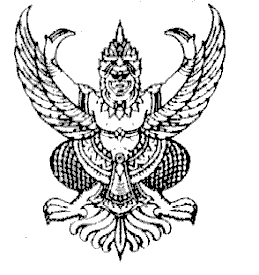 ประกาศเทศบาลตำบลโพนเรื่อง  หลักเกณฑ์การพิจารณาเลื่อนขั้นเงินเดือนอาศัยอำนาจตามพระราชบัญญัติเทศบาล  พ.ศ.  2496  (รวมแก้ไขเพิ่มเติม  (ฉบับที่  14)  พ.ศ.  2562)  มาตรา  48  เตรส  (1)  ประกอบกับประกาศคณะกรรมการพนักงานเทศบาลจังหวัดกาฬสินธุ์  เรื่อง  หลักเกณฑ์และเงื่อนไขเกี่ยวกับการบริหารงานบุคคลของเทศบาล  ลงวันที่  18  พฤศจิกายน  2545  หมวด  11  ข้อ  224  และข้อ  230  (7)  จึงประกาศกำหนดหลักเกณฑ์การพิจารณาการเลื่อนขั้นเงินเดือนของพนักงานเทศบาลตำบลโพน  ดังนี้      1.  ผู้มีสิทธิได้รับการพิจารณาเลื่อนขั้นเงินเดือน  1  ขั้น  ต้องเป็นผู้มีคุณสมบัติตามหลักเกณฑ์การได้รับการพิจารณาเลื่อนขั้นเงินเดือน  1  ขั้น  ตามประกาศคณะกรรมการพนักงานเทศบาลจังหวัดกาฬสินธุ์  ข้อ  231  และต้องมีคุณสมบัติ  ดังนี้			(1)  การประเมินผลการปฏิบัติงานอยู่ในระดับดีเด่น  (90-100%)(2)  ในครึ่งปีที่แล้วมา  ต้องมีวันลาป่วย  ลากิจ  รวมกันไม่เกิน  15  วันทำการ(3)  ในครึ่งปีที่แล้วมา  ต้องมาทำงานสาย  ไม่เกิน  10  ครั้ง  2.  ผู้มีสิทธิได้รับการพิจารณาเลื่อนขั้นเงินเดือน  0.5  ขั้น  ต้องเป็นผู้มีคุณสมบัติตามหลักเกณฑ์การได้รับการพิจารณาเลื่อนขั้นเงินเดือน  0.5  ขั้น  ตามประกาศคณะกรรมการพนักงานเทศบาลจังหวัดกาฬสินธุ์  ข้อ  230  และต้องมีคุณสมบัติ  ดังนี้(1)  การประเมินผลการปฏิบัติงานอยู่ในระดับดี  (60-89%)(2)  ในครึ่งปีที่แล้วมา  ต้องมีวันลาป่วย  ลากิจ  รวมกันไม่เกิน  23  วันทำการ(3)  ในครึ่งปีที่แล้วมา  ต้องมาทำงานสาย  ไม่เกิน  20  ครั้ง  3.  ผู้ไม่มีสิทธิได้รับการพิจารณาเลื่อนขั้นเงินเดือน  ต้องเป็นผู้มีคุณสมบัติ  ดังนี้(1)  ขาดราชการโดยไม่มีเหตุอันควร(2)  การประเมินผลการปฏิบัติงานอยู่ในระดับปรับปรุง  (ต่ำกว่า  60%)(3)  ในครึ่งปีที่แล้วมา  มีวันลาป่วย  ลากิจ  รวมกันเกิน  23  วันทำการ(4)  ในครึ่งปีที่แล้วมา  มาทำงานสาย  เกิน  20  ครั้ง(5)  ในครึ่งปีที่แล้วมา  ถูกลงโทษทางวินัยหนักกว่าภาคทัณฑ์(6)  ในครึ่งปีที่แล้วมา  มีเวลาปฏิบัติราชการน้อยกว่า  4  เดือนอนึ่งการลาป่วยและลากิจต้องดำเนินการให้เป็นไปตามประกาศคณะกรรมการพนักงานเทศบาลจังหวัดกาฬสินธุ์  หมวดที่  14  ส่วนที่  6  การลาโดยต้องมีใบลาเป็นเอกสารหลักฐานประกอบการลาทุกครั้ง  หากไม่มีถือว่าเป็นการขาดราชการและเพื่อเป็นการป้องกันมิให้ผู้อยู่ใต้บังคับบัญชากระทำผิดวินัย  อาศัยความตามประกาศคณะกรรมการกลางพนักงานเทศบาล  เรื่อง  มาตรฐานทั่วไปเกี่ยวกับวินัยและการรักษาวินัยและการดำเนินการทางวินัย  ข้อ  20  จึงกำหนดให้ผู้ขาดราชการโดยไม่มีเหตุอันควรหรือผู้มาสายเกิน  20  ครั้ง/ครึ่งปี  หรือผู้ลากิจลาป่วยเกิน  23  วัน/ครึ่งปี  หรือผู้มีเหตุอันเชื่อได้ว่าจงใจละทิ้งหรือทอดทิ้งหน้าที่ราชการต้องถูกดำเนินการทางวินัยตามข้อ  13  ตามประกาศคณะกรรมการกลางพนักงานเทศบาล  ดังกล่าวข้างต้น-2-ประกาศ  ณ  วันที่  1  เมษายน  พ.ศ.  ๒๕62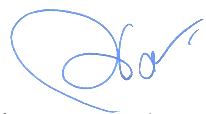 						ลงชื่อ........................................										(นางณฐอร  การถัก)                                                                    ปลัดเทศบาล  ปฏิบัติหน้าที่						       นายกเทศมนตรีตำบลโพน